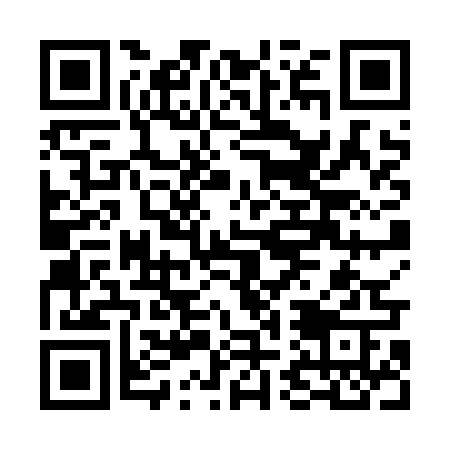 Ramadan times for Glinny Stok, PolandMon 11 Mar 2024 - Wed 10 Apr 2024High Latitude Method: Angle Based RulePrayer Calculation Method: Muslim World LeagueAsar Calculation Method: HanafiPrayer times provided by https://www.salahtimes.comDateDayFajrSuhurSunriseDhuhrAsrIftarMaghribIsha11Mon3:593:595:5111:393:315:275:277:1212Tue3:573:575:4911:383:335:295:297:1413Wed3:543:545:4711:383:345:305:307:1614Thu3:523:525:4411:383:365:325:327:1815Fri3:493:495:4211:373:375:345:347:2016Sat3:473:475:4011:373:385:365:367:2217Sun3:443:445:3711:373:405:375:377:2418Mon3:423:425:3511:373:415:395:397:2619Tue3:393:395:3311:363:435:415:417:2820Wed3:373:375:3111:363:445:425:427:3021Thu3:343:345:2811:363:455:445:447:3222Fri3:313:315:2611:353:475:465:467:3423Sat3:293:295:2411:353:485:485:487:3624Sun3:263:265:2111:353:495:495:497:3825Mon3:233:235:1911:353:515:515:517:4026Tue3:213:215:1711:343:525:535:537:4227Wed3:183:185:1511:343:535:545:547:4428Thu3:153:155:1211:343:545:565:567:4629Fri3:123:125:1011:333:565:585:587:4830Sat3:103:105:0811:333:575:595:597:5031Sun4:074:076:0512:334:587:017:018:521Mon4:044:046:0312:324:597:037:038:552Tue4:014:016:0112:325:017:047:048:573Wed3:583:585:5912:325:027:067:068:594Thu3:553:555:5612:325:037:087:089:015Fri3:523:525:5412:315:047:097:099:046Sat3:503:505:5212:315:057:117:119:067Sun3:473:475:5012:315:077:137:139:088Mon3:443:445:4712:305:087:147:149:109Tue3:413:415:4512:305:097:167:169:1310Wed3:383:385:4312:305:107:187:189:15